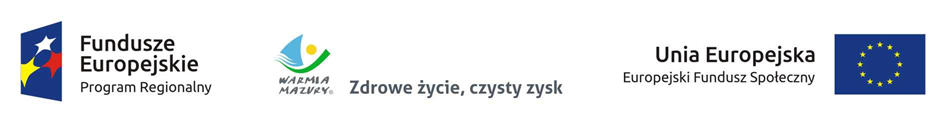 Zakup dofinansowany ze środków Unii  Europejskiej w  ramach: Europejskiego Funduszu Społecznego – Regionalny Program Operacyjny Województwa Warmińsko-Mazurskiego na lata 2014-2020 – Pomoc TechnicznaFORMULARZ OFERTOWY                                                                                                                                                                          				 .................................................                                                                                                                            		                                                                                               (miejscowość, data)O-VI.2600.157.2016                                        WYKONAWCA:….................................….……………………………………………………………………………………...……………………………………(Nazwa wykonawcy)….................................….…………………………………………………………...………………………………………………………………(adres wykonawcy)	….................................….………………………………………………………………...…………………………………………………………(adres do korespondencji)…....................................................................….…………. (województwo)tel...................................., fax ........................................, e-mail ……………..…@................................................,NIP .................................................................... , REGON   …....................................................….………………,  Odpowiadając na zapytanie ofertowe, którego przedmiotem jest najem 11 kserokopiarek:Oferujemy całkowite wykonanie zamówienia, zgodnie z opisem przedmiotu zamówienia, według poniższej kalkulacji: *Podane ilości są wielkościami szacunkowymi podanymi jedynie w celu porównania ofert i wyboru najkorzystniejszej oferty. Rozliczenia za kopie dodatkowe z wykonawcą będą dokonywane zgodnie ze wskazaniem licznika na danej kserokopiarce podanym przez Najemcę w ostatnim dniu roboczym każdego miesiąca. **Kwotę należy przepisać do pkt 2) niniejszego zapytania ofertowego.Wymagane jest wypełnienie każdego wiersza formularza.Cena oferty służąca do porównania ofert i wyboru najkorzystniejszej oferty: …………………………………….. zł brutto (słownie:………………………………………………….. ).Ceny jednostkowe określone w kolumnie 4, 5, 8 są wielkościami stałymi, obowiązującymi przez cały okres trwania umowy 
i uwzględniającymi wszystkie koszty związane z całkowitym wykonaniem przedmiotu  zamówienia. Zamówienie zobowiązujemy się realizować w terminie:  od dnia 01 lipca 2016 r. do dnia 31 grudnia 2016 r. Oświadczamy, że wzór umowy będący załącznikiem do zapytania ofertowego został przez nas zaakceptowany i zobowiązujemy się w przypadku wyboru naszej oferty do zawarcia umowy na proponowanych warunkach, w miejscu i terminie wyznaczonym przez Zamawiającego.Akceptujemy terminy płatności określone przez Zamawiającego w zapytaniu ofertowym.Oświadczamy, że uważamy się za związanych niniejszą ofertą przez okres 30 dni od upływu terminu składania ofert.                                                                                                                                   ...............................................................                                                                                                                                                                                                                    Pieczęć i podpis składającego L.p.Opis przedmiotu zamówieniaIlość kopii 
w ramach miesięcznego czynszu najmuCena najmu brutto 
za m-cCena jednostkowa brutto 1 dodatkowej kopii cz-b wykonanej ponad limit określony 
w cenie najmuSzacunkowa ilość dodatkowych kopii cz-b wykonanych ponad limit określony w cenie najmu*Wartość brutto dodatkowych kopii cz-b wykonanych ponad limit określony w cenie najmu kolumna (5x6)Cena jednostkowa brutto 1 dodatkowej kopii  kolorowej wykonanej ponad limit określony w cenie najmuSzacunkowa ilość dodatkowych kopii kolorowych wykonanych ponad limit określony w cenie najmu*Wartość brutto dodatkowych kopii kolorowych ponad limit określony 
w cenie najmukolumna (8x9)123456789101.Kserokopiarka kolorowa, cyfrowa, sieciowa, laserowa, A5-A3, możliwość drukowania sieciowego lub z USB i skanowania, format skanowanych plików PDF, JPEG (na dysk wskazanego komputera lub USB ), dwustronny automatyczny podajnik oryginałów - (dupleks), min. 2 kasety na 500 arkuszy A4 i 1 kaseta na 250 arkuszy A3, podajnik ręczny na min. 50 arkuszy, prędkość kopiowania w cz/b i kolorze min. 20 stron A4/minutę, dotykowy panel operacyjny LCD z menu w jęz. polskim, oryginalna podstawa pod kopiarkę na kółkach, możliwość zabezpieczenia hasłem.7 000w tym:6 000w czerni   1 000w kolorze100100L.p.Opis przedmiotu zamówieniaIlość kopii 
w ramach miesięcznego czynszu najmuCena najmu brutto 
za m-cCena jednostkowa brutto 1 dodatkowej kopii cz-b wykonanej ponad limit określony 
w cenie najmuSzacunkowa ilość dodatkowych kopii cz-b wykonanych ponad limit określony w cenie najmu*Wartość brutto dodatkowych kopii cz-b wykonanych ponad limit określony w cenie najmu kolumna (5x6)Cena jednostkowa brutto 1 dodatkowej kopii  kolorowej wykonanej ponad limit określony w cenie najmuSzacunkowa ilość dodatkowych kopii kolorowych wykonanych ponad limit określony w cenie najmu*Wartość brutto dodatkowych kopii kolorowych ponad limit określony 
w cenie najmukolumna (8x9)123456789102.Kserokopiarka monochromatyczna, laserowa, A3/A4, min. 16 kopii A4/minutę, min. 8 kopii A3/minutę, z możliwością drukowania, min. 1 kaseta na 250 arkuszy papieru A4, min. 1 kaseta na 250 arkuszy papieru A3, podajnik ręczny na min. 50 arkuszy, dwustronny automatyczny podajnik oryginałów - (dupleks), dotykowy panel operacyjny LCD z menu w jęz. polskim, oryginalna podstawa pod kopiarkę na kółkach, możliwość zabezpieczenia hasłem.1 000100------------------------------------------------3.Kserokopiarka kolorowa, cyfrowa, sieciowa, laserowa, A5-A3, możliwość drukowania sieciowego lub z USB i skanowania, format skanowanych plików PDF, JPEG (na dysk wskazanego komputera lub USB ), min. 25 stron/minutę A4 w czerni i w kolorze, dwustronny automatyczny podajnik oryginałów - (dupleks), min. 2 kasety na 500 arkuszy A4 i 1 kaseta na 250 arkuszy A3, podajnik ręczny na min. 50 arkuszy, dotykowy panel operacyjny LCD z menu w jęz. polskim, oryginalna podstawa pod kopiarkę na kółkach, możliwość zabezpieczenia hasłem.6 000w tym:5 000w czerni1 000w kolorze100100L.p.Opis przedmiotu zamówieniaIlość kopii 
w ramach miesięcznego czynszu najmuCena najmu brutto 
za m-cCena jednostkowa brutto 1 dodatkowej kopii cz-b wykonanej ponad limit określony 
w cenie najmuSzacunkowa ilość dodatkowych kopii cz-b wykonanych ponad limit określony w cenie najmu*Wartość brutto dodatkowych kopii cz-b wykonanych ponad limit określony w cenie najmu kolumna (5x6)Cena jednostkowa brutto 1 dodatkowej kopii  kolorowej wykonanej ponad limit określony w cenie najmuSzacunkowa ilość dodatkowych kopii kolorowych wykonanych ponad limit określony w cenie najmu*Wartość brutto dodatkowych kopii kolorowych ponad limit określony 
w cenie najmukolumna (8x9)123456789104.Kserokopiarka monochromatyczna, cyfrowa, laserowa, A3/A4, min. 35 kopii A4/minutę, min. 15 kopii A3/minutę, min. 2 kasety na 500 arkuszy A4, min. 1 kaseta na 250arkuszy A3, podajnik ręczny na min.50 arkuszy papieru, drukarka sieciowa, skaner sieciowy, finiszer, dwustronny automatyczny podajnik oryginałów - (dupleks), dotykowy panel operacyjny LCD z menu w jęz. polskim, oryginalna podstawa pod kopiarkę na kółkach, możliwość zabezpieczenia hasłem.3 000100---------------------------------------------------L.p.Opis przedmiotu zamówieniaIlość kopii 
w ramach miesięcznego czynszu najmuCena najmu brutto 
za m-cCena jednostkowa brutto 1 dodatkowej kopii cz-b wykonanej ponad limit określony 
w cenie najmuSzacunkowa ilość dodatkowych kopii cz-b wykonanych ponad limit określony w cenie najmu*Wartość brutto dodatkowych kopii cz-b wykonanych ponad limit określony w cenie najmu kolumna (5x6)Cena jednostkowa brutto 1 dodatkowej kopii  kolorowej wykonanej ponad limit określony w cenie najmuSzacunkowa ilość dodatkowych kopii kolorowych wykonanych ponad limit określony w cenie najmu*Wartość brutto dodatkowych kopii kolorowych ponad limit określony 
w cenie najmukolumna (8x9)123456789105.Kserokopiarka kolorowa, cyfrowa, sieciowa, laserowa, A5-A3, możliwość drukowania sieciowego lub z USB i skanowania, format skanowanych plików PDF, JPEG (na dysk wskazanego komputera lub USB ), min. 22 strony A4/minutę oraz min. 15 stron A3/minutę w czerni i w kolorze, dwustronny automatyczny podajnik oryginałów - (dupleks), min. 2 kasety na 500 arkuszy A4 i 1 kaseta na 250 arkuszy A3, podajnik ręczny na min. 50 arkuszy, dotykowy panel operacyjny LCD z menu w jęz. polskim, oryginalna podstawa pod kopiarkę na kółkach, możliwość zabezpieczenia hasłem.4 000w tym:2 000w czerni    2 000w kolorze100100L.p.Opis przedmiotu zamówieniaIlość kopii 
w ramach miesięcznego czynszu najmuCena najmu brutto 
za m-cCena jednostkowa brutto 1 dodatkowej kopii cz-b wykonanej ponad limit określony 
w cenie najmuSzacunkowa ilość dodatkowych kopii cz-b wykonanych ponad limit określony w cenie najmu*Wartość brutto dodatkowych kopii cz-b wykonanych ponad limit określony w cenie najmu kolumna (5x6)Cena jednostkowa brutto 1 dodatkowej kopii  kolorowej wykonanej ponad limit określony w cenie najmuSzacunkowa ilość dodatkowych kopii kolorowych wykonanych ponad limit określony w cenie najmu*Wartość brutto dodatkowych kopii kolorowych ponad limit określony 
w cenie najmukolumna (8x9)123456789106.Kserokopiarka kolorowa, cyfrowa, sieciowa, laserowa, A5-A3, możliwość drukowania sieciowego lub z USB i skanowania, format skanowanych plików PDF, JPEG (na dysk wskazanego komputera lub USB ), prędkość kopiowania w cz/b i kolorze min. 23 arkusze A4/minutę, dwustronny automatyczny podajnik oryginałów - (dupleks), min. 2 kasety na 500 arkuszy A4 i 1 kaseta na 250 arkuszy A3, podajnik ręczny na min. 50 arkuszy, dotykowy panel operacyjny LCD z menu w jęz. polskim, oryginalna podstawa pod kopiarkę na kółkach, możliwość zabezpieczenia hasłem.4 000w tym:2 500w czerni    1 500w kolorze100100L.p.Opis przedmiotu zamówieniaIlość kopii 
w ramach miesięcznego czynszu najmuCena najmu brutto 
za m-cCena jednostkowa brutto 1 dodatkowej kopii cz-b wykonanej ponad limit określony 
w cenie najmuSzacunkowa ilość dodatkowych kopii cz-b wykonanych ponad limit określony w cenie najmu*Wartość brutto dodatkowych kopii cz-b wykonanych ponad limit określony w cenie najmu kolumna (5x6)Cena jednostkowa brutto 1 dodatkowej kopii  kolorowej wykonanej ponad limit określony w cenie najmuSzacunkowa ilość dodatkowych kopii kolorowych wykonanych ponad limit określony w cenie najmu*Wartość brutto dodatkowych kopii kolorowych ponad limit określony 
w cenie najmukolumna (8x9)123456789107.Kserokopiarka kolorowa, cyfrowa, sieciowa, laserowa, A5-A3, możliwość drukowania sieciowego lub z USB i skanowania, format skanowanych plików PDF, JPEG (na dysk wskazanego komputera lub USB ), prędkość kopiowania w cz/b i kolorze min. 20 stron A4/minutę, dwustronny automatyczny podajnik oryginałów - (dupleks), min. 2 kasety na 250 arkuszy A4 i 1 kaseta na 250 arkuszy A3, podajnik ręczny na min. 50 arkuszy, dotykowy panel operacyjny LCD z menu w jęz. polskim, oryginalna podstawa pod kopiarkę na kółkach, możliwość zabezpieczenia hasłem.6 000w tym:4 500w czerni1 500w kolorze100100L.p.Opis przedmiotu zamówieniaIlość kopii 
w ramach miesięcznego czynszu najmuCena najmu brutto 
za m-cCena jednostkowa brutto 1 dodatkowej kopii cz-b wykonanej ponad limit określony 
w cenie najmuSzacunkowa ilość dodatkowych kopii cz-b wykonanych ponad limit określony w cenie najmu*Wartość brutto dodatkowych kopii cz-b wykonanych ponad limit określony w cenie najmu kolumna (5x6)Cena jednostkowa brutto 1 dodatkowej kopii  kolorowej wykonanej ponad limit określony w cenie najmuSzacunkowa ilość dodatkowych kopii kolorowych wykonanych ponad limit określony w cenie najmu*Wartość brutto dodatkowych kopii kolorowych ponad limit określony 
w cenie najmukolumna (8x9)123456789108.Kserokopiarka kolorowa, cyfrowa, sieciowa, laserowa, A5-A3, możliwość drukowania sieciowego lub z USB i skanowania, format skanowanych plików PDF, JPEG (na dysk wskazanego komputera lub USB ), prędkość min. 22 strony A4/minutę oraz 15 stron A3/minutę w czerni i w kolorze, dwustronny automatyczny podajnik oryginałów - (dupleks), min. 2 kasety na min. 250 arkuszy A4 i 1 kaseta na min. 250 arkuszy A3, podajnik ręczny na min. 50 arkuszy, dotykowy panel operacyjny LCD z menu w jęz. polskim, oryginalna podstawa pod kopiarkę na kółkach, możliwość zabezpieczenia hasłem.3 500w tym:2 500w czerni1 000w kolorze100100L.p.Opis przedmiotu zamówieniaIlość kopii 
w ramach miesięcznego czynszu najmuCena najmu brutto 
za m-cCena jednostkowa brutto 1 dodatkowej kopii cz-b wykonanej ponad limit określony 
w cenie najmuSzacunkowa ilość dodatkowych kopii cz-b wykonanych ponad limit określony w cenie najmu*Wartość brutto dodatkowych kopii cz-b wykonanych ponad limit określony w cenie najmu kolumna (5x6)Cena jednostkowa brutto 1 dodatkowej kopii  kolorowej wykonanej ponad limit określony w cenie najmuSzacunkowa ilość dodatkowych kopii kolorowych wykonanych ponad limit określony w cenie najmu*Wartość brutto dodatkowych kopii kolorowych ponad limit określony 
w cenie najmukolumna (8x9)123456789109.Kserokopiarka monochromatyczna, cyfrowa, laserowa, sieciowa, z możliwością drukowania (drukowanie sieciowe lub z USB ), A3/A4, min. 20 kopii A4/minutę, min. 15 kopii A3/minutę, min. 2 kasety na min. 500 arkuszy papieru A4, min. 1 kaseta na 250 arkuszy papieru A3, podajnik ręczny, dwustronny automatyczny podajnik oryginałów - (dupleks), dotykowy panel operacyjny LCD z menu w jęz. polskim, oryginalna podstawa pod kopiarkę na kółkach, możliwość zabezpieczenia hasłem.10 000100------------------------------------------L.p.Opis przedmiotu zamówieniaIlość kopii 
w ramach miesięcznego czynszu najmuCena najmu brutto 
za m-cCena jednostkowa brutto 1 dodatkowej kopii cz-b wykonanej ponad limit określony 
w cenie najmuSzacunkowa ilość dodatkowych kopii cz-b wykonanych ponad limit określony w cenie najmu*Wartość brutto dodatkowych kopii cz-b wykonanych ponad limit określony w cenie najmu kolumna (5x6)Cena jednostkowa brutto 1 dodatkowej kopii  kolorowej wykonanej ponad limit określony w cenie najmuSzacunkowa ilość dodatkowych kopii kolorowych wykonanych ponad limit określony w cenie najmu*Wartość brutto dodatkowych kopii kolorowych ponad limit określony 
w cenie najmukolumna (8x9)1234567891010.Kserokopiarka kolorowa, cyfrowa, sieciowa, laserowa, A5-A3, możliwość drukowania sieciowego lub z USB i skanowania, format skanowanych plików PDF, JPEG (na dysk wskazanego komputera lub USB ), prędkość min. 20 stron A4/minutę w kolorze i czerni, dwustronny automatyczny podajnik oryginałów - (dupleks), min. 2 kasety na min. 500 arkuszy A4 i 1 kaseta na min. 250 arkuszy A3, podajnik ręczny na min. 50 arkuszy, dotykowy panel operacyjny LCD z menu w jęz. polskim, oryginalna podstawa pod kopiarkę na kółkach, możliwość zabezpieczenia hasłem.10 000w tym:9 000w czerni    1 000w kolorze100100L.p.Opis przedmiotu zamówieniaIlość kopii 
w ramach miesięcznego czynszu najmuCena najmu brutto 
za m-cCena jednostkowa brutto 1 dodatkowej kopii cz-b wykonanej ponad limit określony 
w cenie najmuSzacunkowa ilość dodatkowych kopii cz-b wykonanych ponad limit określony w cenie najmu*Wartość brutto dodatkowych kopii cz-b wykonanych ponad limit określony w cenie najmu kolumna (5x6)Cena jednostkowa brutto 1 dodatkowej kopii  kolorowej wykonanej ponad limit określony w cenie najmuSzacunkowa ilość dodatkowych kopii kolorowych wykonanych ponad limit określony w cenie najmu*Wartość brutto dodatkowych kopii kolorowych ponad limit określony 
w cenie najmukolumna (8x9)1234567891011.Kserokopiarka kolorowa, cyfrowa, sieciowa, laserowa, A5-A3, możliwość drukowania sieciowego lub z USB i skanowania, format skanowanych plików PDF, JPEG (na dysk wskazanego komputera lub USB ), finiszer, prędkość min. 20 stron A4/minutę w kolorze i czerni, dwustronny automatyczny podajnik oryginałów - (dupleks), min. 2 kasety na min. 500 arkuszy A4 i 1 kaseta na min. 250 arkuszy A3, podajnik ręczny na min. 50 arkuszy, dotykowy panel operacyjny LCD z menu w jęz. polskim, oryginalna podstawa pod kopiarkę na kółkach, możliwość zabezpieczenia hasłem.10 000w tym:9 000w czerni1 000w kolorze100100SUMASUMASUMA-----------------------**RAZEM (Cena ofertowa brutto - suma kolumny 4, 7, 10)**RAZEM (Cena ofertowa brutto - suma kolumny 4, 7, 10)**RAZEM (Cena ofertowa brutto - suma kolumny 4, 7, 10)